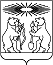 О внесении изменений в постановление администрации Северо-Енисейского района «Об утверждении муниципальной программы «Развитие местного самоуправления»В целях корректировки показателей, в рамках реализации муниципальной программы «Развитие местного самоуправления», руководствуясь статьей 34 Устава Северо-Енисейского района, ПОСТАНОВЛЯЮ:1. Внести в постановление администрации Северо-Енисейского района от 21.10.2013 № 514-п «Об утверждении муниципальной программы «Развитие местного самоуправления» (в редакции постановлений администрации Северо-Енисейского района от 28.10.2013 № 559-п, от 16.12.2013 № 744-п, от 30.12.2013 № 779-п, от 27.02.2014 № 71-п, от 25.04.2014 № 150-п, от 13.11.2014 №548-п, от 28.11.2014 №591-п, от 08.05.2015 №148-п, от 22.06.2015 №293-п, от 09.07.2015 №349-п, от 28.09.2015 №598-п, от 27.10.2015 №647-п, от 02.11.2015 №663-п, от 13.11.2015 № 676-п, от 08.12.2015 №781-п, от 17.12.2015 №812-п, от 11.01.2016 №2-п, от 22.04.2016 № 198-п, от 03.06.2016 г. № 348-п, от 02.09.2016 № 601-п, от 07.10.2016 № 678-п, от 03.11.2016 №729-п, от 11.11.2016 №753-п, от 03.05.2017 №157-п, от 30.05.2017 №206-п, от 20.07.2017 №293-п, от 21.09.2017 №359-п, от 01.11.2017 №421-п, от 23.11.2017 № 454-п, от 25.12.2017 №512-п, от 27.09.2018 №310-п, от 01.11.2018 №362-п, от 23.11.2018 №414-п, от 18.12.2018 №446-п, от 29.12.2018 №491-п) (далее – постановление) следующие изменения: в приложении к постановлению, именуемом «Муниципальная программа Северо-Енисейского района «Развитие местного самоуправления» (далее – муниципальная программа), внести следующие изменения:1) приложение №4 к подпрограмме 1 «Создание условий для обеспечения населения района услугами торговли», являющейся приложением №3 к муниципальной программе, изложить в новой редакции согласно приложению  к настоящему постановлению.2. Опубликовать постановление в газете «Северо-Енисейский Вестник» и разместить на официальном сайте Северо-Енисейского района www.admse.ru в сети «Интернет».3. Настоящее постановление вступает в силу со дня, следующего за днем его официального опубликования.Глава Северо-Енисейского района				         И. М. ГайнутдиновПриложениек постановлениюадминистрации Северо-Енисейского районаот  18.01.2019  №  15-п (Новая редакция приложения № 4к подпрограмме 1 «Создание условий дляобеспечения населения района услугамиторговли» муниципальной программыСеверо-Енисейского района «Развитие местногосамоуправления», утвержденной постановлениемадминистрации Северо-Енисейского районаот 21.10.2013 № 514-п)Справкао фактическом объеме доставленных в район продуктов питания и фактическом размере транспортно-заготовительных расходов, подлежащих возмещению, за отчетный периодза _________2018 г(месяц)Руководитель получателя субсидииГлавный бухгалтер получателя субсидииСогласованно:Заместитель главы районапо экономике, анализу и прогнозированиюАДМИНИСТРАЦИЯ СЕВЕРО-ЕНИСЕЙСКОГО РАЙОНАПОСТАНОВЛЕНИЕАДМИНИСТРАЦИЯ СЕВЕРО-ЕНИСЕЙСКОГО РАЙОНАПОСТАНОВЛЕНИЕ«18» января 2019 г.№  15-п гп Северо-Енисейскийгп Северо-Енисейский№п/пНаименование группы продуктов питанияПлановый объем завоза в район для реализации населению района продовольственных товаров (продуктов питания) за период с 01.01.2018 по 31.12.2018, тоннМасса груза, подлежащая возмещению, тоннМасса груза, подлежащая возмещению, тоннПлановая сумма  транспортно-заготовительных расходов за период с 01.01.2018 по 31.12.2018,  рублейРазмер транспортно-заготовительных расходов, подлежащих возмещению, рублейРазмер транспортно-заготовительных расходов, подлежащих возмещению, рублей№п/пНаименование группы продуктов питанияПлановый объем завоза в район для реализации населению района продовольственных товаров (продуктов питания) за период с 01.01.2018 по 31.12.2018, тоннза отчетный месяцс 1 января 2018 годаПлановая сумма  транспортно-заготовительных расходов за период с 01.01.2018 по 31.12.2018,  рублейРазмер транспортно-заготовительных расходов, подлежащих возмещению, рублейРазмер транспортно-заготовительных расходов, подлежащих возмещению, рублей№п/пНаименование группы продуктов питанияПлановый объем завоза в район для реализации населению района продовольственных товаров (продуктов питания) за период с 01.01.2018 по 31.12.2018, тоннза отчетный месяцс 1 января 2018 годаПлановая сумма  транспортно-заготовительных расходов за период с 01.01.2018 по 31.12.2018,  рублейза отчетный месяцс 1 января 2018 года123456781Хлебные продукты (хлеби макаронные изделия в пересчете на муку, мука, крупы, бобовые)419,0537 361 136,312Картофель67,4221 397 338,513Овощи и бахчевые154,9612 907 715,794Фрукты свежие81,5011 612 917,825Сахар и кондитерские изделия (в пересчете насахар)65,9681 159 217,316Мясопродукты72,5321 369 280,017Рыбопродукты17,295308 459,518Молоко и молокопродукты156,7563 016 804,679Яйца24,037387 142,6110Масло растительное, маргарин и другие жиры29,990534 586,2511Прочие продукты (соль, чай, специи)26,175418 303,55ВСЕГО:1115,69020 472 902,34Размер субсидии, рублейХХХ